AP Calculus AB						Name__________________________________Lesson 9-2: L’Hôpital’s Rule 					Date ________________________________Learning Goal:I can find limits of indeterminate form using L’Hôpital’s Rule.Let’s reach back to the beginning of the school year, shake off the rust, and find some limits.Evaluate the following limits without using a calculator:1.					2.	3.						4.	5.														  OVER 																											    Page 2Why were you not able to evaluate the limits in problem (5) directly?  Unlike problems (3) and (4), no amount of algebraic manipulation will change the fact that, when evaluated directly, this limit gives us indeterminate form .  Graph the function from problem (5).  What is the limit?From the graph, you should have seen that the function has a limit.  It’s nice that we can find it on our calculator, but how can we find it algebraically?  Luckily for us, a guy named Guillaume François Antoine, Marquis de l'Hôpital (also spelled L’Hospital – look it up on Wikipedia) was able to solve this problem.  Actually, as is usually the case in mathematics, L’Hôpital is not actually responsible for developing the following rule, but he was the first one to publish it so it bears his surname.L’Hôpital’s RuleSuppose that , that f and g are differentiable on an open interval I containing a, and that .  Thenif the latter limit exists.Remember, we are not trying to suggest that a number exists, simply that the form is the description of function behavior that we can determine.Example 1Use L’Hôpital’s Rule to evaluate .  Use a graph to support your answer.Example 2What is the indeterminate form of ?  L’Hôpital’s Rule applies to this indeterminate form also.  Use it to evaluate the limit.  Use a graph to support your answer.Can you evaluate the limit to problem (3) on the front page using L’Hôpital’s Rule?													       Page 3PracticeEvaluate the following limits, using L’Hôpital’s Rule if necessary.  Support your answers graphically.1.						2.	3.						4.													              OVER 													       Page 45.					6.	7.						8.	2016 AP Exam problem #24:   (No Calculator!)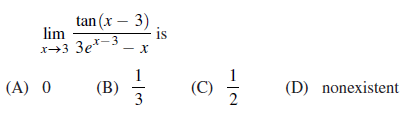 